La Provincia de Panamá, es una de las nueve provincias en la que se divide la República de Panamá y su capital es la ciudad de Panamá. La misma tiene una superficie de 11 mil 887 km², la cual limita al norte con la Provincia de Colón, al sur con el Océano Pacífico; al este con la Comarca Wargandi y la Provincia de Darién, al oeste con la Provincia de Coclé. Panamá es la provincia mas poblada del país, concentra 1,667.913 habitantes (2010).[1]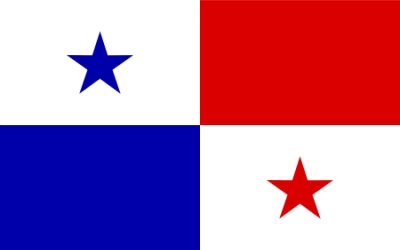 